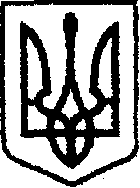 У К Р А Ї Н Ачернігівська обласна державна адміністраціяУПРАВЛІННЯ  КАПІТАЛЬНОГО БУДІВНИЦТВАН А К А ЗПро внесення змін до наказу начальника Управліннявід 16.10.2019 №441	У зв’язку з виробничою необхідністю та з метою розгляду питань, пов’язаних з виконанням додаткових робіт 	наказую:Внести зміни в наказ начальника Управління капітального будівництва Чернігівської обласної державної адміністрації «Про створення комісії»  від 16.10.2019 №441 виклавши додаток в новій редакції (додається).Контроль за виконанням наказу залишаю за собою.Складкомісії створеної на період будівництва об’єкта: «Амбулаторія загальної практики сімейної медицини (на 3-4 лікаря) по вул.Олександра Агеєва, 51а в смт.Парафіївка Ічнянського району Чернігівської області – будівництво».Голова комісії:Члени комісії:від03.12. 2019 р.               Чернігів№574НачальникАндрій ТИШИНАДодаток наказ начальника Управління капітального будівництва Чернігівської обласної державної адміністрації« 03»122019року№574Тестов О.В.Заступник начальника відділу організації будівництва та технічного нагляду                                             Лутченко В.П.Начальник будівельної дільниці ТОВ «ФІРМА«МЖК-СЕРВІС»Начальник будівельної дільниці ТОВ «ФІРМА«МЖК-СЕРВІС»Симоненко А.І.Спеціаліст по здійсненню технічного наглядуСпеціаліст по здійсненню технічного наглядуФень С.І.Фень С.І.Головний інженер проєкту Заступник начальника  відділу організації будівництва та  технічного наглядуО. ТЕСТОВ